Company Name:					Prep it (PTY) LtdAddress:						P.O. Box 11870						Universitas						9321Telephone:						(051) 101 0769Facsimile:						(086) 5345743Contact Person:					Angelo GroblerChemical Class:					Water based polymer dispersion			 Classification:					Not classified as hazardous					R Phrases:						NoneS Phrases:						S2, 13SAPMA Health Rating:				4- MINIMAL – No great risk to healthInhalation:					May cause irritationSkin:						No hazard expected.  Direct contact best to be avoided.Eye:						May cause irritation.  Avoid any possible contact.Ingestion:						Irritating and nauseating.			No carcinogenic, mutagenic or genetic effects establishedMay have short-term environmental effects; contain, monitor & remove.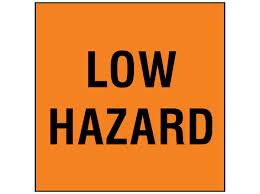 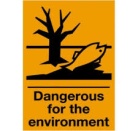 Eye contact:					Immediately flush eyes with plenty water for 15 to 20 						minutes. Get medical attention, if irritation or						symptoms of overexposure persistsSkin contact:					Immediately wash skin with soap and plenty of water.						get medical attention if irritation develops or persists.Inhalation:					If inhaled, remove to fresh air. If not breathing, give						Artificial respiration or give oxygen by trained personnel.						Seek immediate medical attention.Ingestion:						If swallowed, do NOT induce vomiting. Call a physician or poison 						control center immediately. Never give anything by mouth to an						unconscious person.Flammable with toxic fumes.Containers can burst in a fire.  Can form explosive vapour/air mixture.  Static discharge  hazard.Use foam, CO2, dry powder.  Use fog to cool and control.  Do not use water jets.Cool containers in case of fire.Ensure sufficient ventilation.Contain & collect spillage with inert absorbent material and dispose of according to local regulations.Keep out of drains and sewers.Store separately from any reactive substances – oxidizers in particularKeep away from ignition sources. No open flames. No smoking. Keep containers cool. Store away from direct sun and heat sources.SAPMA Health Rating:				4-H-C PPE – Eye protection		Inhalation:					In case of insufficient ventilation, use suitable respiratory protectionSkin:						Avoid contact as far as possible.  Wash immediately after contact.  Use of 							gloves recommendedEye:						Use goggles. Avoid direct contact.Ingestion:						Observe the rules of hygiene.  Wash before eating, drinking or smoking.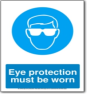 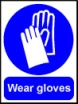 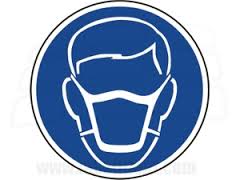 Stable under normal conditionsInert – no reaction with fire- fighting waterAvoid contact with acids, alkalis and hydrocarbon solventsNo carcinogenic, mutagenic or genetic effects establishedMay have short-term environmental effects; contain, monitor & remove.Use reputable waste disposal contractors. Exercise caution in disposal of used containers. Can be eliminated from sewage/ effluent by chemical flocculation.SIN/UN Number:					1263  Shipping Name: 					Paint Packaging Group:					IIIClass:						3Classification:					R10						FlammableR65						Harmful – may cause lung damage if swallowedS2						Keep out of reach of children. (Retail sales only)S13						Keep away from food, drink and animal feeding stuffsS43						Incase of fire, use water fog, foam or powder – Do not use water jetsS62						If swallowed, do not induce vomiting, seek medical advice immediatelyTake precautionary measures against static discharges.  In case of any discomfort always seek medical advice. All information is given in good faith but without guarantee in respect of accuracy.  No responsibility is accepted for errors or omissions or the consequences thereof.This MSDS summarizes at the date of issue our best knowledge of the health, safety and environmental hazard information related to the product and in particular how to safely handle, use, store and transport the product in the workplace.  Since Restore Chemicals cannot anticipate or control all conditions under which the product may be handled, used, stored or transported, each user must, prior to usage, review this MSDS in the context of how the user intends to handle, use, store or transport the product in the workplace and beyond, and communicate such information to all parties. If classification or further information is needed to ensure that an appropriate assessment can be made, the user should contact this company.We shall not assume any liability for the accuracy of completeness of the information contained herein or any advice given unless there has been gross negligence on our part.  In such event our liability shall be limited only to direct damages suffered.  Our responsibility for product as sold in subject to our standard terms and conditions, a copy of which is sent to our customers and is also available upon request.  All risk associated with the possession and application of the product passes on delivery.   IDENTIFICATION OF THE SUBSTANCE/PREPARATION AND OF THE COMPANY/UNDERTAKINGCOMPOSITION/INFORMATION ON INGREDIENTSHazardous and/or other relevant Components% (w/w)CAS no.E.C. No.2- BUTOXY ETHANOL<12.5111-76-2603-014-00-0HAZARDS IDENTIFICATIONFIRST AID MEASURESFIRE FIGHTING MEASURESACCIDENTAL RELEASE MEASURES HANDLING OF STORAGEEXPOSURE CONTROLS/PERSONAL PROTECTIONNAMECASOEL (mg/m³)OEL (ppm)STOEL (mg/m³)STOEL (ppm)2- BUTOXY ETHANOL111-76-212025 CL S--PHYSICAL AND CHEMICAL  PROPERTIESPHYSICAL AND CHEMICAL  PROPERTIESPHYSICAL AND CHEMICAL  PROPERTIESPHYSICAL AND CHEMICAL  PROPERTIESAppearance:                                                                      White viscous liquidFlash  Point:>23’CDensity:1.030Viscosity:68-72 KUSolubility:Soluble in organic solvents, insoluble in waterSTABILITY AND REACTIVITYTOXICOLOGICAL INFORMATIONECOLOGICAL INFORMATIONDISPOSAL CONSIDERATIONSTRANSPORT INFORMATIONREGULATORY INFORMATIONOTHER  INFORMATION